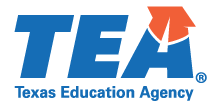 2021-2022 Random Validation Submission PacketFederal Program Compliance DivisionESSA Title II, Part A—Meaningful ConsultationDue Date:  November 12, 2021Submission InstructionsSubmit this completed packet, including relevant documentation, by uploading it through the ESSA Reports application on TEAL no later than November 12, 2021.Comments (if applicable):For Questions Contact: Vivian.Smyrl@tea.texas.gov or ESSASupport@tea.texas.gov. Meaningful Consultation:  The LEA meaningfully consulted with teachers, principals, other school leaders, paraprofessionals (including organizations representing such individuals), specialized instructional support personnel, charter school leaders (in an LEA that has charter schools) parents, community partners, and other organizations or partners with relevant and demonstrated expertise in programs and activities designed to meet the purpose of Title II, Part A. [Section 2102(b)(3)(A)]*IN = Improvement NeededIf the LEA receives “Improvement Needed” status, the LEA will be required to submit documentation for 2022-2023 for the same program requirements during resubmission Random Validation process.  The resubmission documentation must be uploaded on ESSA Reports no later than September 30, 2022.
TEA Only:Referred to ESC #       for assistance (TEA Only)Date:Page 1 ofESC:County District #:LEA Name:LEA Contact Name:LEA Phone:LEA Contact Email:County District #:LEA Name:Page Number(s)Item #Title II, Part A—Meaningful Consultation RequirementCompliance Status(TEA Only)Comment 
(TEA Only)1.1Relevant pages of the District Improvement PlanInclude title page of District Improvement Plan, and only those pages of the plan that relate to the consultation. This might be narrative sections where the LEA has described its planning and consultation processes, or specific activities that are indicated the plan. Please do NOT submit the entire plan. Met
 IN*1.2Documentation of Stakeholder meetingsMeeting agendas and meeting notes should provide evidence of meaningful consultation with the required stakeholders in the development of the Title II, Part A program. It should be clear from the agendas and minutes that the stakeholders have a genuine opportunity to participate in the planning and decision-making; it should not be a “rubber stamp” approval. Sign-in sheets should include the date, stakeholder names, roles, and signatures for the required stakeholders.  Note:  if the meeting was held in a virtual environment, the LEA may substitute a participant roster in lieu of signatures, although the date and roles of the participants must still be documented. Met
 IN*Reviewed by TEA Staff:Date:Reviewed with ESC Staff (if applicable) ESC Staff contacted:Date: